Steel Rider kerékpár. Üzemképtelen.Becsérték: 3.500,- forint.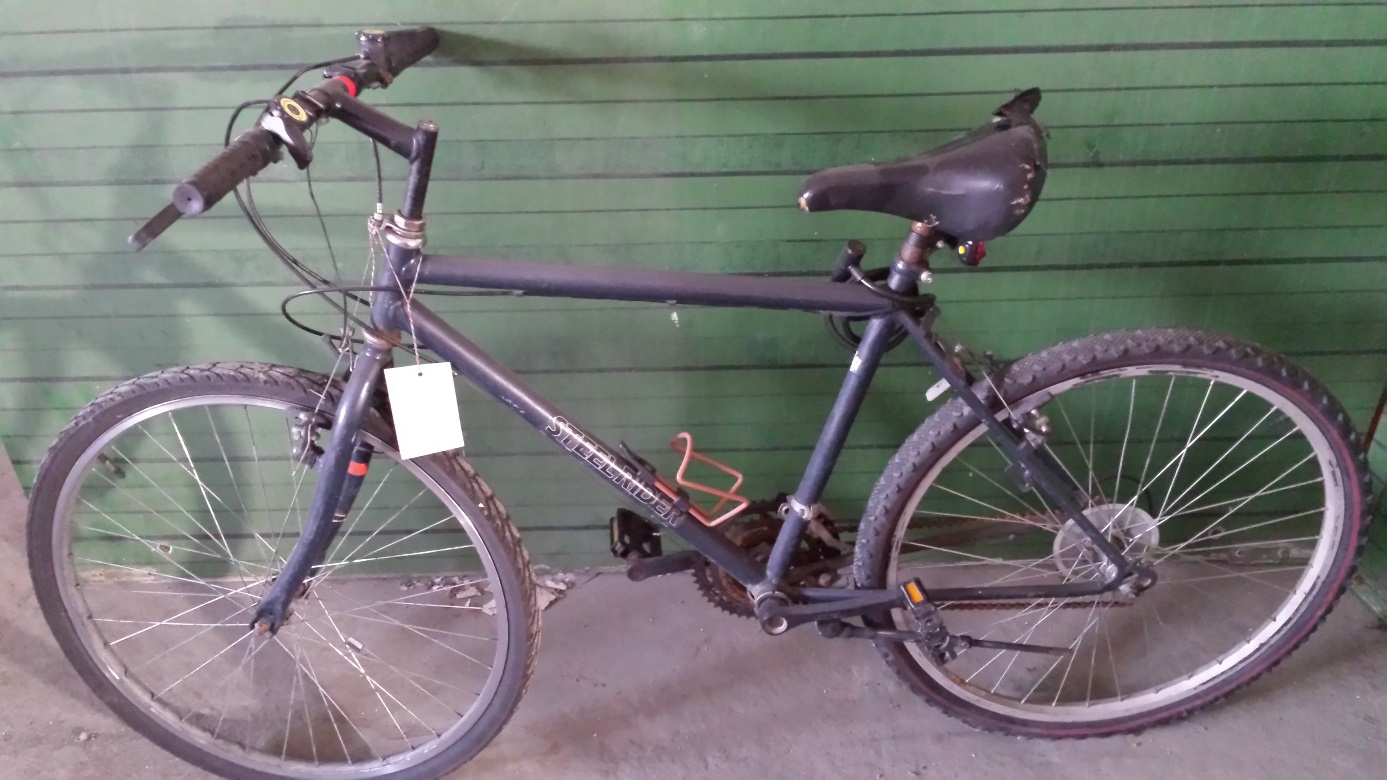 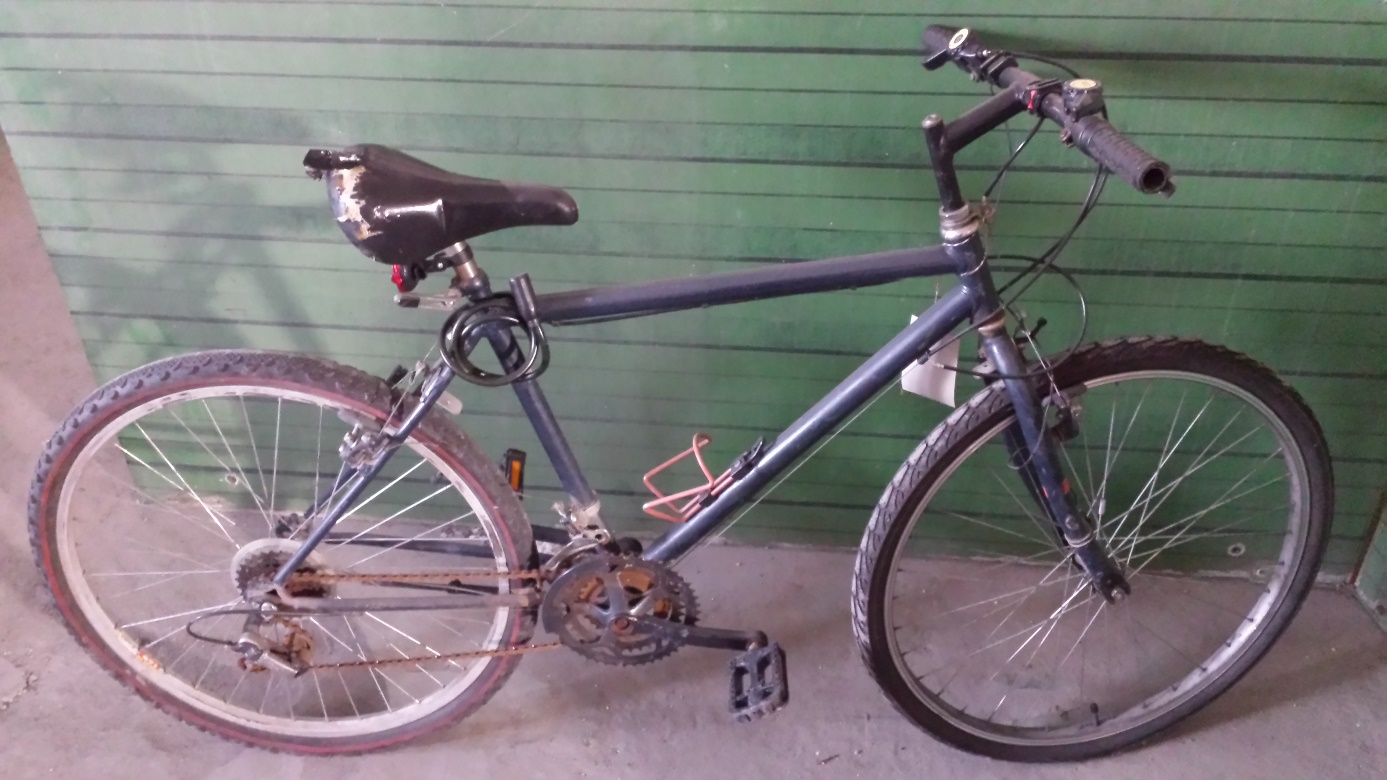 